수집 설정 삭제수집기 목록에서 체크박스를 선택하고 상단의 삭제 버튼을 클릭하면, 수집기 삭제 여부를 다시 확인합니다. 대화상자에서 삭제 버튼을 누르면 해당 수집기가 삭제됩니다. 실시간 탐지 시나리오에서 참조하던 수집기는 자동으로 연결이 삭제됩니다.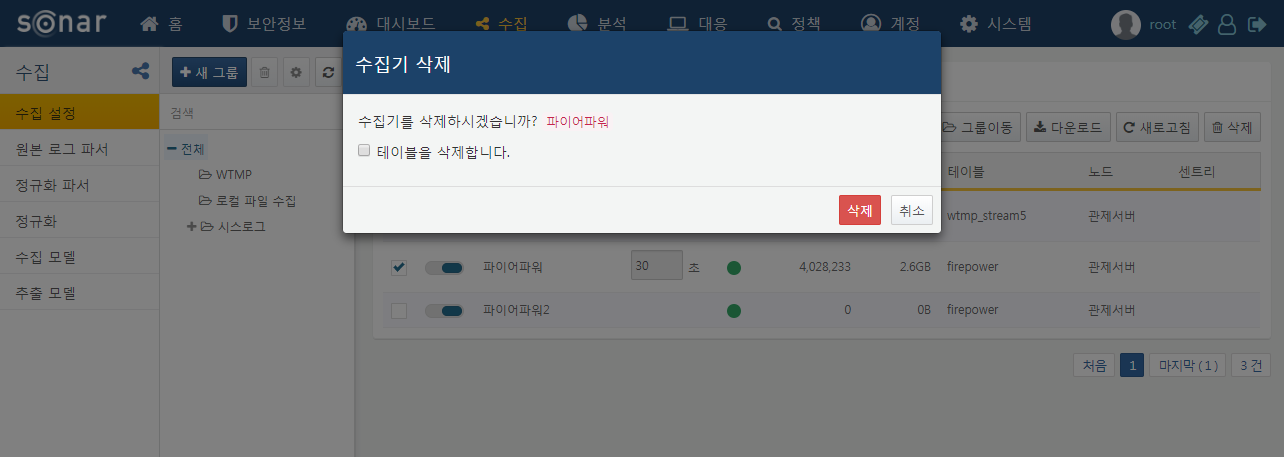 